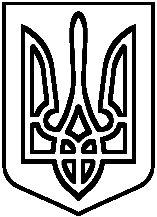 Про тимчасове призупинення навчального                                                                  процесу в  навчальному закладі                                                          На виконання  наказу управління освіти, молоді та спорту Баришівської РДА від  07 лютого 2018  № 42а  «Про тимчасове призупинення навчального процесу в  Баришівському НВК та з метою запобігання збільшення захворюваності на грип і гострі респіраторні захворювання та уникнення епідемічних ускладнень,НАКАЗУЮ:         1. Тимчасово з 08 по 11 лютого 2018 року призупинити навчальний процес у  навчальному закладі.         2. Класним керівникам 1-11-х класів:         2.1. Забезпечити  інформування  батьків  учнів  1-11 класів  про тимчасове призупинення навчальних занять.	07.02.2018         2.2.Провести бесіди з учнями й батьками щодо збереження життя і здоров’я дітей,  правил поведінки в умовах низьких температур, запобігання випадкам переохолодження та обмороження, навчання з надання першої медичної допомоги при переохолодженні під час  вимушеного призупинення навчальних занять. 		07.02.2018         3. Заступникам директора з навчально-виховної роботи  Трофімовій Н.В., Лепеті В.В., заступнику з господарської роботи Яценко Л.М.:         3.1. Організувати навчання з 08.02.2018 по 11.02.2018 за рахунок ущільнення матеріалу. 3.2.Забезпечити дотримання санітарно-гігієнічних умов (провітрювання, вологе прибирання з  використанням спеціальних засобів тощо) в освітньому закладі.         3.3. Організувати роботу педагогічних працівників у період з 08.02.2018 по 11.02.2018 щодо покращення  навчально-матеріальної бази кабінетів, класних кімнат і підвищення методичного рівня.3.4.Обмежити доступ сторонніх осіб до навчального закладу.         3.5. Забезпечити посилені заходи щодо підтримання функціонування інженерних споруд, мереж, комунікацій, дотримання техніки безпеки та  необхідного температурного режиму.4. Невідкладно інформувати управління освіти, молоді та спорту Баришівської районної державної адміністрації про надзвичайні випадки у закладах за телефонами:5-15-48  начальник управління Коцюрбій В.В. (0673988072);5-18-65 начальник відділу освіти Гапич С.Б. (0962177591);5-18-65 начальник групи з централізованого господарського обслуговування Квітка С.В. (0979391311).5. Навчальний процес розпочати 12 лютого 2018 року.         6. Контроль за виконанням наказу залишаю за собою.             Директор НВК                                         Н.П.Калмикова            З наказом ознайомлені:КИЇВСЬКА ОБЛАСТЬБАРИШІВСЬКИЙ НАВЧАЛЬНО-ВИХОВНИЙ КОМПЛЕКС«ГІМНАЗІЯ – ЗАГАЛЬНООСВІТНЯ ШКОЛА І-ІІІ СТУПЕНІВ»Н А К А Зсмт. БаришівкаКИЇВСЬКА ОБЛАСТЬБАРИШІВСЬКИЙ НАВЧАЛЬНО-ВИХОВНИЙ КОМПЛЕКС«ГІМНАЗІЯ – ЗАГАЛЬНООСВІТНЯ ШКОЛА І-ІІІ СТУПЕНІВ»Н А К А Зсмт. Баришівка"07"  лютого     2018 року                  № 14